Southern Ohio MADD 2016!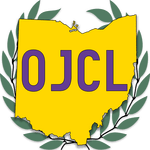 You’re invited, OJCL!When: Saturday, November 12, 2016, 1:30-4:30 PMWhere: California Woods Nature Preserve5400 Kellogg AvenueCincinnati, OH 45230What: Helping out around the park to maintain trails and eliminate invasive honeysuckle.-Don’t forget to bring work/gardening gloves.-Wear old work clothes you don’t mind getting dirty, and dress for the weather.-Come ready to work and have fun!`-Contact South Gubernator Julia Dean (swguber@ojcl.org)  with any questions.